NOMBRE DEL PROYECTO: Construcción de una báscula para pesaje de aviones en el aeropuerto Jorge Pérez en la Ciudad de Puerto Bello. CLIENTE: Aeronáutica Civil del Colorado      CONTRATO No: 000-2019    OPORTUNIDAD DE NEGOCIO DE ORDEN:VALOR DEL CONTRATO:                          PLAZO DE EJECUCIÓN: 6 mesesUNIDAD DE NEGOCIO (Seleccione una opción):   FECHA DE DILIGENCIAMIENTO:   10/06/2019	GENERALIDADES DEL PROYECTO GENERALIDADES DEL PROYECTO GENERALIDADES DEL PROYECTO GENERALIDADES DEL PROYECTO GENERALIDADES DEL PROYECTO GENERALIDADES DEL PROYECTO GENERALIDADES DEL PROYECTO Descripción del ProyectoDescripción del ProyectoDescripción del ProyectoDescripción del ProyectoEl proyecto consiste en construir las obras civiles y mecánicas necesarias para la instalación de un sistema de pesaje de aviones incluyendo el acompañamiento para realizar toda la puesta en marcha del sistema en la calle de rodaje de llegada al nuevo terminal de carga del Aeropuerto Internacional Jorge Pérez en la Ciudad de Puerto Bello.Entregables más Importantes:Estudio de suelos: Recomendaciones finales para la cimentación de la báscula de acuerdo al resultado del estudio de suelos.Construcción: Entre las obras más importantes a desarrollar tenemos:Pilotaje Cimentación superficialEstructuraRedes Eléctricas y ElectrónicasCuarto de ControlInstalación de dispositivos mecánicos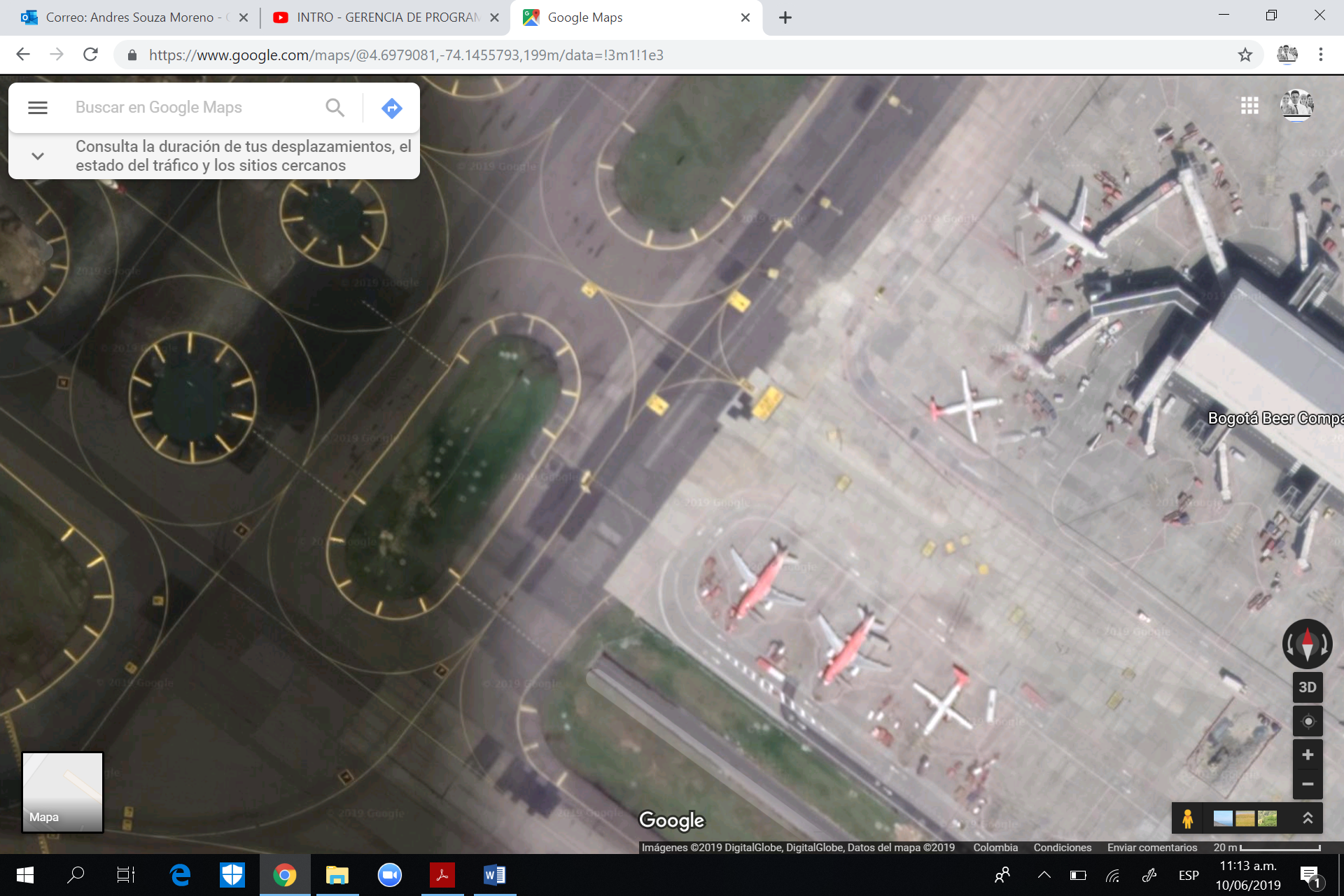 El proyecto consiste en construir las obras civiles y mecánicas necesarias para la instalación de un sistema de pesaje de aviones incluyendo el acompañamiento para realizar toda la puesta en marcha del sistema en la calle de rodaje de llegada al nuevo terminal de carga del Aeropuerto Internacional Jorge Pérez en la Ciudad de Puerto Bello.Entregables más Importantes:Estudio de suelos: Recomendaciones finales para la cimentación de la báscula de acuerdo al resultado del estudio de suelos.Construcción: Entre las obras más importantes a desarrollar tenemos:Pilotaje Cimentación superficialEstructuraRedes Eléctricas y ElectrónicasCuarto de ControlInstalación de dispositivos mecánicosEl proyecto consiste en construir las obras civiles y mecánicas necesarias para la instalación de un sistema de pesaje de aviones incluyendo el acompañamiento para realizar toda la puesta en marcha del sistema en la calle de rodaje de llegada al nuevo terminal de carga del Aeropuerto Internacional Jorge Pérez en la Ciudad de Puerto Bello.Entregables más Importantes:Estudio de suelos: Recomendaciones finales para la cimentación de la báscula de acuerdo al resultado del estudio de suelos.Construcción: Entre las obras más importantes a desarrollar tenemos:Pilotaje Cimentación superficialEstructuraRedes Eléctricas y ElectrónicasCuarto de ControlInstalación de dispositivos mecánicosDescripción del ProyectoDescripción del ProyectoDescripción del ProyectoDescripción del ProyectoEl proyecto consiste en construir las obras civiles y mecánicas necesarias para la instalación de un sistema de pesaje de aviones incluyendo el acompañamiento para realizar toda la puesta en marcha del sistema en la calle de rodaje de llegada al nuevo terminal de carga del Aeropuerto Internacional Jorge Pérez en la Ciudad de Puerto Bello.Entregables más Importantes:Estudio de suelos: Recomendaciones finales para la cimentación de la báscula de acuerdo al resultado del estudio de suelos.Construcción: Entre las obras más importantes a desarrollar tenemos:Pilotaje Cimentación superficialEstructuraRedes Eléctricas y ElectrónicasCuarto de ControlInstalación de dispositivos mecánicosEl proyecto consiste en construir las obras civiles y mecánicas necesarias para la instalación de un sistema de pesaje de aviones incluyendo el acompañamiento para realizar toda la puesta en marcha del sistema en la calle de rodaje de llegada al nuevo terminal de carga del Aeropuerto Internacional Jorge Pérez en la Ciudad de Puerto Bello.Entregables más Importantes:Estudio de suelos: Recomendaciones finales para la cimentación de la báscula de acuerdo al resultado del estudio de suelos.Construcción: Entre las obras más importantes a desarrollar tenemos:Pilotaje Cimentación superficialEstructuraRedes Eléctricas y ElectrónicasCuarto de ControlInstalación de dispositivos mecánicosEl proyecto consiste en construir las obras civiles y mecánicas necesarias para la instalación de un sistema de pesaje de aviones incluyendo el acompañamiento para realizar toda la puesta en marcha del sistema en la calle de rodaje de llegada al nuevo terminal de carga del Aeropuerto Internacional Jorge Pérez en la Ciudad de Puerto Bello.Entregables más Importantes:Estudio de suelos: Recomendaciones finales para la cimentación de la báscula de acuerdo al resultado del estudio de suelos.Construcción: Entre las obras más importantes a desarrollar tenemos:Pilotaje Cimentación superficialEstructuraRedes Eléctricas y ElectrónicasCuarto de ControlInstalación de dispositivos mecánicosDescripción del ProyectoDescripción del ProyectoDescripción del ProyectoDescripción del ProyectoEl proyecto consiste en construir las obras civiles y mecánicas necesarias para la instalación de un sistema de pesaje de aviones incluyendo el acompañamiento para realizar toda la puesta en marcha del sistema en la calle de rodaje de llegada al nuevo terminal de carga del Aeropuerto Internacional Jorge Pérez en la Ciudad de Puerto Bello.Entregables más Importantes:Estudio de suelos: Recomendaciones finales para la cimentación de la báscula de acuerdo al resultado del estudio de suelos.Construcción: Entre las obras más importantes a desarrollar tenemos:Pilotaje Cimentación superficialEstructuraRedes Eléctricas y ElectrónicasCuarto de ControlInstalación de dispositivos mecánicosEl proyecto consiste en construir las obras civiles y mecánicas necesarias para la instalación de un sistema de pesaje de aviones incluyendo el acompañamiento para realizar toda la puesta en marcha del sistema en la calle de rodaje de llegada al nuevo terminal de carga del Aeropuerto Internacional Jorge Pérez en la Ciudad de Puerto Bello.Entregables más Importantes:Estudio de suelos: Recomendaciones finales para la cimentación de la báscula de acuerdo al resultado del estudio de suelos.Construcción: Entre las obras más importantes a desarrollar tenemos:Pilotaje Cimentación superficialEstructuraRedes Eléctricas y ElectrónicasCuarto de ControlInstalación de dispositivos mecánicosEl proyecto consiste en construir las obras civiles y mecánicas necesarias para la instalación de un sistema de pesaje de aviones incluyendo el acompañamiento para realizar toda la puesta en marcha del sistema en la calle de rodaje de llegada al nuevo terminal de carga del Aeropuerto Internacional Jorge Pérez en la Ciudad de Puerto Bello.Entregables más Importantes:Estudio de suelos: Recomendaciones finales para la cimentación de la báscula de acuerdo al resultado del estudio de suelos.Construcción: Entre las obras más importantes a desarrollar tenemos:Pilotaje Cimentación superficialEstructuraRedes Eléctricas y ElectrónicasCuarto de ControlInstalación de dispositivos mecánicosDESIGNACIÓN DEL LÍDER DEL PROYECTO DESIGNACIÓN DEL LÍDER DEL PROYECTO DESIGNACIÓN DEL LÍDER DEL PROYECTO DESIGNACIÓN DEL LÍDER DEL PROYECTO DESIGNACIÓN DEL LÍDER DEL PROYECTO DESIGNACIÓN DEL LÍDER DEL PROYECTO DESIGNACIÓN DEL LÍDER DEL PROYECTO Nombre:Nombre:Ing. Juan Andrés CárdenasIng. Juan Andrés CárdenasIng. Juan Andrés CárdenasNIVELES DE AUTORIDADNIVELES DE AUTORIDADReporta a:Reporta a:Ing. Cesar Sánchez LIDER UNIDAD DE NEGOCIO DE CONSTRUCCIÓNIng. Cesar Sánchez LIDER UNIDAD DE NEGOCIO DE CONSTRUCCIÓNIng. Cesar Sánchez LIDER UNIDAD DE NEGOCIO DE CONSTRUCCIÓNNOTA:Todas las decisiones tomadas que excedan los límites de autoridad establecidos en este documento, deberán ser escalados al Líder de Unidad de Negocio para aprobar su ejecución.NOTA:Todas las decisiones tomadas que excedan los límites de autoridad establecidos en este documento, deberán ser escalados al Líder de Unidad de Negocio para aprobar su ejecución.Supervisa a:Supervisa a:Directores de ObraResidentes de ObraContratistasProveedoresDirectores de ObraResidentes de ObraContratistasProveedoresDirectores de ObraResidentes de ObraContratistasProveedoresNOTA:Todas las decisiones tomadas que excedan los límites de autoridad establecidos en este documento, deberán ser escalados al Líder de Unidad de Negocio para aprobar su ejecución.NOTA:Todas las decisiones tomadas que excedan los límites de autoridad establecidos en este documento, deberán ser escalados al Líder de Unidad de Negocio para aprobar su ejecución.CRITERIOS DE ÉXITO PARA EL LÍDER DEL PROYECTOCRITERIOS DE ÉXITO PARA EL LÍDER DEL PROYECTOCRITERIOS DE ÉXITO PARA EL LÍDER DEL PROYECTOCRITERIOS DE ÉXITO PARA EL LÍDER DEL PROYECTOCRITERIOS DE ÉXITO PARA EL LÍDER DEL PROYECTOCRITERIOS DE ÉXITO PARA EL LÍDER DEL PROYECTOCRITERIOS DE ÉXITO PARA EL LÍDER DEL PROYECTOConceptoCriterio de ÉxitoCriterio de ÉxitoCriterio de ÉxitoCriterio de ÉxitoCriterio de ÉxitoCriterio de Éxito1. AlcanceObtener aprobación formal de todos los entregables desarrollados validando constantemente que cada producto genere valor para el cliente.100% de aceptación de los entregables cumpliendo los criterios de aceptación establecidos en la matriz de requerimientos con el cliente.Obtener aprobación formal de todos los entregables desarrollados validando constantemente que cada producto genere valor para el cliente.100% de aceptación de los entregables cumpliendo los criterios de aceptación establecidos en la matriz de requerimientos con el cliente.Obtener aprobación formal de todos los entregables desarrollados validando constantemente que cada producto genere valor para el cliente.100% de aceptación de los entregables cumpliendo los criterios de aceptación establecidos en la matriz de requerimientos con el cliente.Obtener aprobación formal de todos los entregables desarrollados validando constantemente que cada producto genere valor para el cliente.100% de aceptación de los entregables cumpliendo los criterios de aceptación establecidos en la matriz de requerimientos con el cliente.Obtener aprobación formal de todos los entregables desarrollados validando constantemente que cada producto genere valor para el cliente.100% de aceptación de los entregables cumpliendo los criterios de aceptación establecidos en la matriz de requerimientos con el cliente.Obtener aprobación formal de todos los entregables desarrollados validando constantemente que cada producto genere valor para el cliente.100% de aceptación de los entregables cumpliendo los criterios de aceptación establecidos en la matriz de requerimientos con el cliente.2.TiempoOBJETIVOS CON EL CLIENTETerminar la obra en la fecha contractual:OBJETIVOS CON EL CLIENTETerminar la obra en la fecha contractual:OBJETIVOS CON EL CLIENTETerminar la obra en la fecha contractual:OBJETIVOS CON EL CLIENTETerminar la obra en la fecha contractual:OBJETIVOS CON EL CLIENTETerminar la obra en la fecha contractual:METAS INTERNAS PARA EL LÍDER DEL PROYECTO3. CostoPRECIO DE VENTA = USD 6.000.000Costos Directos = USD 4.000.000Costos Indirectos = USD 1.000.000Reservas de Contingencias = USD 200.000PRESUPUESTO DE TRABAJO LIDER DE PROYECTO (Working Budget) = USD 5.200.000Utilidad antes de Impuestos = USD 800.000% Precio de Venta = 13.3 %PRECIO DE VENTA = USD 6.000.000Costos Directos = USD 4.000.000Costos Indirectos = USD 1.000.000Reservas de Contingencias = USD 200.000PRESUPUESTO DE TRABAJO LIDER DE PROYECTO (Working Budget) = USD 5.200.000Utilidad antes de Impuestos = USD 800.000% Precio de Venta = 13.3 %PRECIO DE VENTA = USD 6.000.000Costos Directos = USD 4.000.000Costos Indirectos = USD 1.000.000Reservas de Contingencias = USD 200.000PRESUPUESTO DE TRABAJO LIDER DE PROYECTO (Working Budget) = USD 5.200.000Utilidad antes de Impuestos = USD 800.000% Precio de Venta = 13.3 %PRECIO DE VENTA = USD 6.000.000Costos Directos = USD 4.000.000Costos Indirectos = USD 1.000.000Reservas de Contingencias = USD 200.000PRESUPUESTO DE TRABAJO LIDER DE PROYECTO (Working Budget) = USD 5.200.000Utilidad antes de Impuestos = USD 800.000% Precio de Venta = 13.3 %PRECIO DE VENTA = USD 6.000.000Costos Directos = USD 4.000.000Costos Indirectos = USD 1.000.000Reservas de Contingencias = USD 200.000PRESUPUESTO DE TRABAJO LIDER DE PROYECTO (Working Budget) = USD 5.200.000Utilidad antes de Impuestos = USD 800.000% Precio de Venta = 13.3 %PRECIO DE VENTA = USD 6.000.000Costos Directos = USD 4.000.000Costos Indirectos = USD 1.000.000Reservas de Contingencias = USD 200.000PRESUPUESTO DE TRABAJO LIDER DE PROYECTO (Working Budget) = USD 5.200.000Utilidad antes de Impuestos = USD 800.000% Precio de Venta = 13.3 %FUNDAMENTOS PARA LA PLANEACIÓN DEL PROYECTOFUNDAMENTOS PARA LA PLANEACIÓN DEL PROYECTOFUNDAMENTOS PARA LA PLANEACIÓN DEL PROYECTOFUNDAMENTOS PARA LA PLANEACIÓN DEL PROYECTOFUNDAMENTOS PARA LA PLANEACIÓN DEL PROYECTOFUNDAMENTOS PARA LA PLANEACIÓN DEL PROYECTOFUNDAMENTOS PARA LA PLANEACIÓN DEL PROYECTOExclusiones de AlcanceExclusiones de AlcanceExclusiones de AlcanceTodos los componentes de Software y Hardware serán suministrados e Instalados por el cliente.Los Diseños arquitectónicos y requerimientos de uso de los espacios localizados en el cuarto de control son suministrados por el cliente.No forma parte del alcance, la conexión eléctrica y electrónica entre la báscula y el cuarto de control.El manejo de aguas y evacuación de las mismas durante la operación de la báscula no forma parte del alcance.Todos los componentes de Software y Hardware serán suministrados e Instalados por el cliente.Los Diseños arquitectónicos y requerimientos de uso de los espacios localizados en el cuarto de control son suministrados por el cliente.No forma parte del alcance, la conexión eléctrica y electrónica entre la báscula y el cuarto de control.El manejo de aguas y evacuación de las mismas durante la operación de la báscula no forma parte del alcance.Todos los componentes de Software y Hardware serán suministrados e Instalados por el cliente.Los Diseños arquitectónicos y requerimientos de uso de los espacios localizados en el cuarto de control son suministrados por el cliente.No forma parte del alcance, la conexión eléctrica y electrónica entre la báscula y el cuarto de control.El manejo de aguas y evacuación de las mismas durante la operación de la báscula no forma parte del alcance.Todos los componentes de Software y Hardware serán suministrados e Instalados por el cliente.Los Diseños arquitectónicos y requerimientos de uso de los espacios localizados en el cuarto de control son suministrados por el cliente.No forma parte del alcance, la conexión eléctrica y electrónica entre la báscula y el cuarto de control.El manejo de aguas y evacuación de las mismas durante la operación de la báscula no forma parte del alcance.SupuestosSupuestosSupuestosLas áreas de intervención de la báscula entregadas por el cliente, no cambiarán durante la elaboración de los diseños.Las condiciones del clima asumidas para el proyecto están sujetas a las mismas condiciones climáticas del año anterior según registros del IDEAM. Por lo tanto, precipitaciones que superen 30 mm/semana según registros del instrumento de obra que suspendan labores, deben evaluarse frente al cronograma del proyecto y valorar su impacto.Durante el proceso de excavación, las condiciones del suelo encontradas están asociadas con el estudio de suelos llevado a cabo. En caso de encontrar interferencias, suelos rocosos o niveles freáticos superiores al nivel indicado en los estudios, se evaluará el impacto en el cronograma y presupuesto del proyecto.Durante la ejecución de los diseños, la normatividad vigente a la firma del contrato no va a cambiar.El cliente va a está comprometido con el proyecto. Esto significa que va a participar de los comités de gerencia que se desarrollarán una vez por semana (1 hora). Adicionalmente, participará de los comités de control de cambios al proyecto, buscando que los mismos sean gestionados al menos dentro de los siguientes 8 días posteriores a la radicación de la solicitud. Las áreas de intervención de la báscula entregadas por el cliente, no cambiarán durante la elaboración de los diseños.Las condiciones del clima asumidas para el proyecto están sujetas a las mismas condiciones climáticas del año anterior según registros del IDEAM. Por lo tanto, precipitaciones que superen 30 mm/semana según registros del instrumento de obra que suspendan labores, deben evaluarse frente al cronograma del proyecto y valorar su impacto.Durante el proceso de excavación, las condiciones del suelo encontradas están asociadas con el estudio de suelos llevado a cabo. En caso de encontrar interferencias, suelos rocosos o niveles freáticos superiores al nivel indicado en los estudios, se evaluará el impacto en el cronograma y presupuesto del proyecto.Durante la ejecución de los diseños, la normatividad vigente a la firma del contrato no va a cambiar.El cliente va a está comprometido con el proyecto. Esto significa que va a participar de los comités de gerencia que se desarrollarán una vez por semana (1 hora). Adicionalmente, participará de los comités de control de cambios al proyecto, buscando que los mismos sean gestionados al menos dentro de los siguientes 8 días posteriores a la radicación de la solicitud. Las áreas de intervención de la báscula entregadas por el cliente, no cambiarán durante la elaboración de los diseños.Las condiciones del clima asumidas para el proyecto están sujetas a las mismas condiciones climáticas del año anterior según registros del IDEAM. Por lo tanto, precipitaciones que superen 30 mm/semana según registros del instrumento de obra que suspendan labores, deben evaluarse frente al cronograma del proyecto y valorar su impacto.Durante el proceso de excavación, las condiciones del suelo encontradas están asociadas con el estudio de suelos llevado a cabo. En caso de encontrar interferencias, suelos rocosos o niveles freáticos superiores al nivel indicado en los estudios, se evaluará el impacto en el cronograma y presupuesto del proyecto.Durante la ejecución de los diseños, la normatividad vigente a la firma del contrato no va a cambiar.El cliente va a está comprometido con el proyecto. Esto significa que va a participar de los comités de gerencia que se desarrollarán una vez por semana (1 hora). Adicionalmente, participará de los comités de control de cambios al proyecto, buscando que los mismos sean gestionados al menos dentro de los siguientes 8 días posteriores a la radicación de la solicitud. Las áreas de intervención de la báscula entregadas por el cliente, no cambiarán durante la elaboración de los diseños.Las condiciones del clima asumidas para el proyecto están sujetas a las mismas condiciones climáticas del año anterior según registros del IDEAM. Por lo tanto, precipitaciones que superen 30 mm/semana según registros del instrumento de obra que suspendan labores, deben evaluarse frente al cronograma del proyecto y valorar su impacto.Durante el proceso de excavación, las condiciones del suelo encontradas están asociadas con el estudio de suelos llevado a cabo. En caso de encontrar interferencias, suelos rocosos o niveles freáticos superiores al nivel indicado en los estudios, se evaluará el impacto en el cronograma y presupuesto del proyecto.Durante la ejecución de los diseños, la normatividad vigente a la firma del contrato no va a cambiar.El cliente va a está comprometido con el proyecto. Esto significa que va a participar de los comités de gerencia que se desarrollarán una vez por semana (1 hora). Adicionalmente, participará de los comités de control de cambios al proyecto, buscando que los mismos sean gestionados al menos dentro de los siguientes 8 días posteriores a la radicación de la solicitud. RestriccionesRestriccionesRestriccionesLa jornada laboral de la obra es de lunes a viernes de 8 am a 5 pm. La norma vigente para elaborar los diseños del proyecto es la NTC-001-98.Fundamentos regulatorios del contrato para procesos de facturación, legal y calidad del producto.La jornada laboral de la obra es de lunes a viernes de 8 am a 5 pm. La norma vigente para elaborar los diseños del proyecto es la NTC-001-98.Fundamentos regulatorios del contrato para procesos de facturación, legal y calidad del producto.La jornada laboral de la obra es de lunes a viernes de 8 am a 5 pm. La norma vigente para elaborar los diseños del proyecto es la NTC-001-98.Fundamentos regulatorios del contrato para procesos de facturación, legal y calidad del producto.La jornada laboral de la obra es de lunes a viernes de 8 am a 5 pm. La norma vigente para elaborar los diseños del proyecto es la NTC-001-98.Fundamentos regulatorios del contrato para procesos de facturación, legal y calidad del producto.RestriccionesRestriccionesRestriccionesLa jornada laboral de la obra es de lunes a viernes de 8 am a 5 pm. La norma vigente para elaborar los diseños del proyecto es la NTC-001-98.Fundamentos regulatorios del contrato para procesos de facturación, legal y calidad del producto.La jornada laboral de la obra es de lunes a viernes de 8 am a 5 pm. La norma vigente para elaborar los diseños del proyecto es la NTC-001-98.Fundamentos regulatorios del contrato para procesos de facturación, legal y calidad del producto.La jornada laboral de la obra es de lunes a viernes de 8 am a 5 pm. La norma vigente para elaborar los diseños del proyecto es la NTC-001-98.Fundamentos regulatorios del contrato para procesos de facturación, legal y calidad del producto.La jornada laboral de la obra es de lunes a viernes de 8 am a 5 pm. La norma vigente para elaborar los diseños del proyecto es la NTC-001-98.Fundamentos regulatorios del contrato para procesos de facturación, legal y calidad del producto.RestriccionesRestriccionesRestriccionesLa jornada laboral de la obra es de lunes a viernes de 8 am a 5 pm. La norma vigente para elaborar los diseños del proyecto es la NTC-001-98.Fundamentos regulatorios del contrato para procesos de facturación, legal y calidad del producto.La jornada laboral de la obra es de lunes a viernes de 8 am a 5 pm. La norma vigente para elaborar los diseños del proyecto es la NTC-001-98.Fundamentos regulatorios del contrato para procesos de facturación, legal y calidad del producto.La jornada laboral de la obra es de lunes a viernes de 8 am a 5 pm. La norma vigente para elaborar los diseños del proyecto es la NTC-001-98.Fundamentos regulatorios del contrato para procesos de facturación, legal y calidad del producto.La jornada laboral de la obra es de lunes a viernes de 8 am a 5 pm. La norma vigente para elaborar los diseños del proyecto es la NTC-001-98.Fundamentos regulatorios del contrato para procesos de facturación, legal y calidad del producto.Riesgos PreliminaresRiesgos PreliminaresRiesgos PreliminaresRiesgos PreliminaresRiesgos PreliminaresRiesgos PreliminaresRiesgos PreliminaresRiesgos PreliminaresRiesgos PreliminaresRiesgos PreliminaresRiesgos PreliminaresRiesgos PreliminaresRiesgos PreliminaresRiesgos PreliminaresRiesgos PreliminaresINFORMACIÓN COMPLEMENTARIA INFORMACIÓN COMPLEMENTARIA INFORMACIÓN COMPLEMENTARIA INFORMACIÓN COMPLEMENTARIA INFORMACIÓN COMPLEMENTARIA INFORMACIÓN COMPLEMENTARIA INFORMACIÓN COMPLEMENTARIA Se adjuntan los términos de referencia del proceso y lista de observaciones al contrato.Planos y especificaciones del proyecto y revisión a los mismos.Se adjuntan los términos de referencia del proceso y lista de observaciones al contrato.Planos y especificaciones del proyecto y revisión a los mismos.Se adjuntan los términos de referencia del proceso y lista de observaciones al contrato.Planos y especificaciones del proyecto y revisión a los mismos.Se adjuntan los términos de referencia del proceso y lista de observaciones al contrato.Planos y especificaciones del proyecto y revisión a los mismos.Se adjuntan los términos de referencia del proceso y lista de observaciones al contrato.Planos y especificaciones del proyecto y revisión a los mismos.Se adjuntan los términos de referencia del proceso y lista de observaciones al contrato.Planos y especificaciones del proyecto y revisión a los mismos.Se adjuntan los términos de referencia del proceso y lista de observaciones al contrato.Planos y especificaciones del proyecto y revisión a los mismos.NombreFirmaFechaAndrés Souza M.Presidente GRUPO SOUZA COLOMBIA 10/06/2019Cesar Sánchez P.Gerente UNIDAD DE NEGOCIO DE CONSTRUCCIÓN 10/06/2019Juan Andrés Cárdenas M.Líder de Proyecto10/06/2019